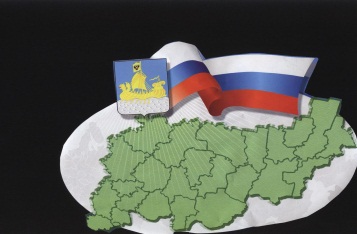                                                           ИНФОРМАЦИОННЫЙ БЮЛЛЕТЕНЬСодержаниеПостановление администрации от 09.02.2021 №8 «О внесении изменений в постановление администрации от 23.12.2019 года №56 «Об утверждении муниципальной Программы «Комплексное развитие сельских территорий Сандогорского сельского поселения Костромского муниципального района Костромской области на 2020-2025 годы»……………………………………………………………………………………………………….1*****АДМИНИСТРАЦИЯ САНДОГОРСКОГО СЕЛЬСКОГО ПОСЕЛЕНИЯКОСТРОМСКОГО МУНИЦИПАЛЬНОГО РАЙОНА КОСТРОМСКОЙ ОБЛАСТИП О С Т А Н О В Л Е Н И Еот 09 февраля 2021  № 8                                                                     с. СандогораО внесении изменений в постановление администрацииот 23.12.2019 года № 56 «Об утверждении муниципальнойПрограммы «Комплексное развитие сельских территорийСандогорского сельского поселения Костромскогомуниципального района Костромской области на 2020-2025 годы»    	В соответствии с Федеральными законами от 06.10.2003 года N131-ФЗ "Об общих принципах организации местного самоуправления в Российской Федерации", постановлением Правительства Российской Федерации от 31.05.2019 года №696 «Об утверждении государственной программы Российской Федерации  «Комплексное развитие сельских территорий», руководствуясь Уставом муниципального образования Сандогорского сельского поселения Костромского муниципального района Костромской области,    администрация Сандогорского сельского поселения Костромского муниципального района Костромской областиПОСТАНОВЛЯЕТ:1. Внести в постановление администрации Сандогорского сельского поселения от 23.12.2019 года №56 «Об утверждении муниципальной Программы «Комплексное развитие сельских территорий Сандогорского сельского поселения Костромского муниципального района Костромской области на 2020-2025 годы» следующие изменения:Изложить муниципальную программу «Комплексное развитие сельских территорий Сандогорского сельского поселения Костромского муниципального района Костромской области на 2020-2025 годы» в новой редакции.2. Признать утратившим силу постановление администрации Сандогорского сельского поселения от 28.12.2020 года №58 «О внесении изменений в постановление от 23.12.2019 г. № 56 «Об утверждении муниципальной Программы «Комплексное развитие сельских территорий Сандогорского сельского поселения Костромского муниципального района Костромской области на 2020-2025 годы»3. Объемы ассигнований, выделяемых на финансирование программы подлежат ежегодному уточнению.4. Контроль за исполнением настоящего постановления оставляю за собой.5. Настоящее постановление вступает в силу с момента опубликования в информационном бюллетене «Депутатский вестник» и на официальном сайте администрации. Глава Сандогорского сельского поселения                                  А.А. НургазизовУТВЕРЖДЕНА постановлением администрацииСандогорского сельского поселенияот 09.02.2021 г. №8МУНИЦИПАЛЬНАЯ ПРОГРАММА«Комплексное развитие сельских территорий Сандогорского сельского поселенияКостромского муниципального района Костромской области на 2020-2025 годы»ПАСПОРТмуниципальной программы 
«Комплексное развитие сельских территорий Сандогорского сельского поселенияКостромского муниципального района Костромской области на 2020-2025 годы»Общие положенияРазвитие Российской Федерации на современном этапе характеризуется увеличением внимания со стороны государства к развитию сельских территорий.Повышение уровня и качества жизни населения, требует пересмотра места и роли  сельских территорий в осуществлении стратегических социально-экономических преобразований в стране, в том числе принятия мер по созданию предпосылок для комплексного развития сельских территорий путем:- повышения уровня комфортности условий жизнедеятельности;- повышения доступности улучшения жилищных условий для сельского населения;- повышения престижности сельскохозяйственного труда и формирования в обществе позитивного отношения к сельскому образу жизни;- улучшения демографической ситуации;- развития в сельской местности местного самоуправления и институтов гражданского общества.В ходе экономических преобразований в аграрной сфере сформирован и планово наращивается производственный потенциал, дальнейшее эффективное развитие которого во многом зависит от стабильности комплексного развития сельских территорий, активизации человеческого фактора экономического роста. Наращивание социально-экономического потенциала сельских территорий, придание этому процессу устойчивости и необратимости является стратегической задачей государственной аграрной политики, что закреплено в Федеральном законе  № 264-ФЗ «О развитии сельского хозяйства».Дальнейшее повышение роли и конкурентоспособности отечественного аграрного сектора экономики во многом зависит от улучшения качественных характеристик трудовых ресурсов в сельской местности, повышения уровня и качества жизни на селе: более полного использования имеющихся трудовых ресурсов, привлечения и закрепления высококвалифицированных кадров нового формата и в целом решения проблемы кадрового обеспечения сельскохозяйственной отрасли с учетом неблагоприятных прогнозов на ближайшие годы демографической ситуации и формирования трудоресурсного потенциала села.Основными причинами сложившейся в течение нескольких десятилетий неблагоприятной ситуации в комплексном развитии села являются остаточный принцип финансирования развития социальной и инженерной инфраструктуры в сельской местности, преобладание дотационности бюджетов на уровне сельских поселений, высокий уровень затратности комплексного развития сельских территорий в связи с мелкодисперсным характером сельского расселения. В результате на селе сложилась неблагоприятная демографическая ситуация, прогрессирует обезлюдение сельских территорий, преобладает низкий уровень развития инженерной и социальной инфраструктуры.Сокращение и измельчение сельской поселенческой структуры способствует запустению сельских территорий, выбытию из оборота продуктивных земель сельскохозяйственного назначения, что угрожает не только продовольственной, но и геополитической безопасности России.Этому способствует также крайне низкий уровень комфортности проживания в сельской местности.Низкий уровень комфортности проживания в сельской местности влияет на миграционные настроения сельского населения, особенно молодежи. Соответственно сокращается источник расширенного воспроизводства трудоресурсного потенциала аграрной отрасли. Учитывая объективные особенности развития сельских территорий и имеющийся значительный разрыв в уровне и качестве жизни на селе по сравнению с городскими территориями, достижение прогресса в изменении сложившейся ситуации возможно только на условиях использования программно-целевого метода, в том числе постановки задачи, определения путей ее решения с привлечением средств государственной поддержки.Цели, задачи, целевые индикаторы ПрограммыРеализация Программы направлена на создание предпосылок для комплексного развития сельских территорий посредством достижения следующих целей:- создание комфортных условий жизнедеятельности в сельской местности;- активизация участия граждан, проживающих в сельской местности, в решении вопросов местного значения;  - формирование позитивного отношения к сельской местности и сельскому образу жизни.Достижение целей Программы будет осуществляться с учетом следующих подходов:- комплексное планирование развития сельских территорий и размещение объектов социальной и инженерной инфраструктуры в соответствии с документами территориального планирования (схемами территориального планирования муниципального района и генеральными планами поселений);- преимущественное обустройство объектами социальной и инженерной инфраструктуры населенных пунктов, расположенных в сельской местности, в которых развивается агропромышленное производство, реализуются или имеются планы по реализации инвестиционных проектов в агропромышленной сфере;- использование механизмов государственно-частного партнерства и привлечение средств внебюджетных источников для финансирования мероприятий программы, включая средства населения и организаций.	Для достижения целей в области комплексного развития сельских территорий в рамках реализации Программы предусматривается решение следующей задачи в области создания комфортных условий жизнедеятельности – повышение уровня комплексного обустройства населенных пунктов, расположенных в сельской местности, объектами транспортной инфраструктуры.Целевыми индикатороми решения указанной задачи является:         - приведение технического и эксплуатационного состояния существующих и вновь формируемых контейнерных площадок для сбора мусора до нормативных требований;          - создание условий для  занятий физкультурой и спортом, эффективной деятельности, интересного и полноценного досуга детей и подростков, молодежи, путем строительства спортивной площадки, обеспечения ее спортивным, игровым инвентарем;           - улучшение, модернизация дорожно-транспортной инфраструктуры села, создание комфортных условий для передвижения сельских жителей, увеличение возможностей для пешеходов путем строительства пешеходной дорожки;           -   увеличение количество реализованных проектов по благоустройству сельских территорий Сандогорского сельского поселения Костромского муниципального района Костромской области.Обоснованием необходимости решения поставленной задач в сфере комплексного развития сельских территорий для достижения целей Программы является:- низкий уровень обеспеченности объектами социальной и инженерной инфраструктурой в сельской местности;- непривлекательность сельской местности как среды обитания и рост миграционных настроений, в том числе среди сельской молодежи;- низкий уровень социальной активности сельского населения, не способствующий формированию активной гражданской позиции;- отсутствие в обществе позитивных взглядов на значимость и перспективы развития сельских территорий, не способствующее повышению привлекательности сельской местности.Срок реализации программы Реализация Программы рассчитана на период с 2020 по 2025 годы. Источники финансирования программыИсточниками финансирования Программы являются средства федерального бюджета и бюджета Российской Федерации, средства бюджета Сандогорского сельского поселения Костромского муниципального района Костромской области и внебюджетные средства.Основные мероприятия муниципальной программы по выполнению муниципальной программы «Комплексное развитие сельских территорий Сандогорского сельского поселения Костромского муниципального района Костромской области на 2020-2025 годы»Объемы и источник финансирования программыОбъем финансирования Программы по мероприятиям подлежит уточнению при формировании бюджета Сандогорского сельского поселения Костромского муниципального района Костромской области на соответствующий финансовый год.Ожидаемые конечные результаты реализации ПрограммыСандогорское сельское поселение является административно-территориальной единицей муниципального образования Костромской район Костромской области. Оно одно из самых обширных по площади в Костромском районе: в его составе насчитывается 18 населённых пунктов, которые разбросаны на площади в 505 квадратных километров. В этих населённых пунктах проживает 1546 человек. Поселение располагается в  от города Кострома.Реализация программы позволит:- улучшить условия жизни населения;- формировать систему санитарных мер сбора твердых коммунальных отходов;- развить спорт и оздоровление населения;- обеспечить безопасность движения транспорта и пешеходовБюллетень выходит                                                                            № 6  от  09 февраля 2021  годас 1 июля 2006 годаУчредитель: Совет депутатов Сандогорского сельского поселенияКостромского муниципального района Костромской области.                           Тираж  5 экз.  Наименование Программы- муниципальная программа «Комплексное развитие сельских территорий Сандогорского сельского поселения Костромского муниципального района Костромской области на 2020-2025 годы»Основание для разработкиПостановление Правительства Российской Федерации от 31 мая 2019 года № 696 «Об утверждении государственной программы Российской Федерации «Комплексное развитие сельских территорий»Муниципальный заказчик-координатор Программы- администрация Сандогорского сельского поселения Костромского муниципального района Костромской области Разработчик Программы- администрация Сандогорского сельского поселения Костромского муниципального района Костромской областиСроки реализации Программы2020-2025 годыЦель программыОбеспечение комплексного развития сельских территорий Сандогорского сельского поселения Костромского муниципального района Костромской областиЗадачи Программы- улучшение условий жизни населения;- формирование системы санкционированных мест сбора твердых коммунальных отходов; - создание для жителей благоприятных санитарно-экологических условий;- развитие спорта и оздоровление населения, формирование ценностно-мотивационного отношения населения к личной физической культуре и здоровому образу жизни;- обеспечение безопасности движения транспорта и пешеходов.Целевые показатели Программы- приведение технического и эксплуатационного состояния существующих и вновь формируемых контейнерных площадок для сбора мусора до нормативных требований;- создание условий для занятий физкультурой и спортом, эффективной деятельности, интересного и полноценного досуга детей и подростков, молодежи, путем строительства спортивной площадки, обеспечения ее спортивным, игровым инвентарем;- улучшение, модернизация дорожно-транспортной инфраструктуры села, создание комфортных условий для передвижения сельских жителей, увеличение возможностей для пешеходов путем строительства пешеходной дорожки;- увеличение количество реализованных проектов по благоустройству сельских территорий Сандогорского сельского поселения Костромского муниципального района Костромской области.Объемы и источники финансирования ПрограммыОбщий объем финансирования мероприятий Программы составляет 7 590 701,00 рублей, в том числе:- средства федерального бюджета и бюджета Российской Федерации – 3 386 699,00 рублей;- средства бюджета Сандогорского сельского поселения Костромского муниципального района Костромской области – 3 665 341,00 рублей ;- средства внебюджетных источников – 538 661,00 рублей.Объем финансирования по годам:2020 год – 282 272,00 рублей;2021 год – 1 214 568,00 рублей;2022 год – 1 521 053,00 рублей;2023 год – 572 808,00 рублей;2024 год – 2 000 000,00 рублей;2025 год – 2 000 000,00 рублей.НаименованиеОтветственный исполнительСрок исполненияОбъем финансирова-ния мероприятия, руб.1345Обустройство площадок накопления твердых коммунальных отходов впоселке Сандогора Костромского района Костромской обл.астиАдминистрация Сандогорского сельского поселения Костромского муниципального района Костромской области2021 год1 214 568,00  Обустройство площадок накопления твердых коммунальных отходов вдеревне Ямково Костромского района Костромской областиАдминистрация Сандогорского сельского поселения Костромского муниципального района Костромской области2020 год282 272,00Обустройство площадок накопления твердых коммунальных отходов вселе Фоминское Костромского района Костромской областиАдминистрация Сандогорского сельского поселения Костромского муниципального района Костромской области2023 год572 808,00Обустройство площадок накопления твердых коммунальных отходов впоселке Мисково Костромского района Костромской областиАдминистрация Сандогорского сельского поселения Костромского муниципального района Костромской области2022 год1 521 053,00Создание и обустройство спортивной  площадки в п.Мисково Костромского района Костромской области(поселок Мисково, ул.Некрасова, напротив дома № 10)Администрация Сандогорского сельского поселения Костромского муниципального района Костромской области2025 год2 000 000,00Организация пешеходных коммуникаций на ул.Центральная с.СандогораКостромского района Костромской области, село Сандогора, (ул. Центральная от остановки общественного транспорта до пересечения с ул.Заречной)Администрация Сандогорского сельского поселения Костромского муниципального района Костромской области2024 год2 000 000,00Источник финансированияОбъем финансирования  Программы, руб.Федеральный бюджет и бюджет Российской Федерации3 386 699,00Бюджет Сандогорского сельского поселения Костромского муниципального района Костромской области3 665 341,00Внебюджетные источники538 661,00Всего7 590 701,00  Адрес издательства:Костромская область,Костромской район, с. Сандогора,ул. Молодежная д.7Контактный телефон(4942) 494-300Ответственный за выпускС.Н.Рабцевич